DANZARE CECCHETTI A.N.C.E.C. ITALIA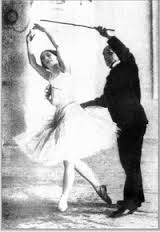                         Associazione Nazionale Coreutica Enrico Cecchetti	        Viale Europa, 36     50126   Firenze                        Tel. 347 352 7745                        C.F. 92048340407	       e.mail: danzarececchetti@gmail.com  – web site: www.danzarececchetti.itSi richiede l’iscrizione all’Associazione  Danzare Cecchetti Ancec Italia a titolo di socio (PRIMA ISCRIZIONE)NOME E COGNOME:_____________________________________ _________________________________INDIRIZZO __________________________________CAP _________________________________________CITTA’ __________________________________________________________________________________LUOGO E DATA DI NASCITA _________________________________________________________________SCUOLA DI DANZA ________________________________________________________________________EMAIL __________________________________________________________________________________Per la validità dei dati ,Data _____________ (data della lezione/evento)Firma  (del genitore,se minorenne)                                                                                                                                  ____________________________SI DICHIARA che i dati riportati nella SCHEDA ISCRIZIONE SOCIO DANZARE CECCHETTI ANCEC ITALIA corrispondono al vero. Si autorizza l’organizzazione a fornire dati personali e immagini a privati o enti pubblici (Art. II della Legge 2016/679 sulla privacy)autorizza il proprio figlio/a a partecipare alla manifestazione _______________________________________, consapevole delle responsabilità e delle pene stabilite per false attestazioni (art.26, L.4.1.1968, N°15 ed art. 76 D.P.R. 28.12.2000 N° 445) Firma  ____________________________________